      UPPSALA LÄN 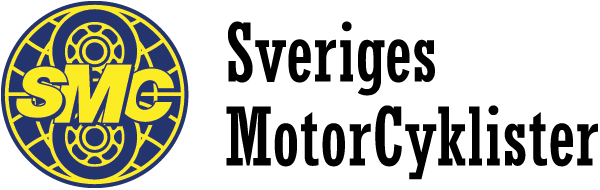 PROTOKOLL FRÅN STYRELSEMÖTE Datum och nr: 2022-05-03, nr 5Plats: TeamsNärvarande:  Kristina Ljungqvist Malm (KLM), Roger Ejderfelt (RE), Stefan Reinebrandt (SR), Anders Ljungqvist Malm (ALM),  Christer Blomgren (CB), Magnus Hassling (MH), Jan Lindberg (JL), Anders Malm (AM)Frånvarande:  Jenny Ejderfelt (JE)§1 Mötets öppnande 			Kristina Ljungqvist Malm öppnade mötet.§2 Godkännande av dagordningen 	Den föreslagna dagordningen godkändes. §3 Föregående protokoll 	      Föregående protokoll nr 4 från 2022-04-05 godkändes efter sedvanlig remissrunda hos styrelsen och kan därför publiceras på hemsidan i sin helhet. Genomgång beslutslogg.§4 Ekonomi			Vi gick igenom balans och resultatrapportenIntäkter från avrostning, knix och gruskurser.Vi har fått in intäkter från kiosken och även en del inköp då vi har haft första knix tillfället.§5 Post och skrivelserDet pågår diskussioner runt SMC Riks ambition av att göra en serie informationsfilmer om SMC, det här kommer att ske delvis på Rörken.Det finns tankar från SMC Riks att genomföra en provkörning av elmotorcyklar på Rörken kopplat till initiativet Vision Electric. Som läget är just nu så är inte det här helt klart hur det ska gå till.§6 Rapporter från ansvarsområdenInformatör KLM har samlat en ihop en del material till MC dagen 2022-05-07 på Bilprovningen i Enköping som Jakob Kobryn och Stefan Hedlund medverka på för att representera SMC Uppsala.
RedaktörInget nytt att rapportera.WebbansvarigInget nytt att rapportera.
KlubbansvarigDet börjar komma in information från klubbarna som sedan ska uppdateras på hemsidan. CB kommer att sammanställa det här till AM.TrafikskolorJE har medverkat på Riskettan på Upplands trafikskola, det var uppskattat och man vill använda vårt utbildningsmaterial.TouringsansvarigInget nytt att rapportera.TräffansvarigInget nytt att rapportera.UtbildningsansvarigGruskompetenskurs genomförd i Rosersberg, Christer Blomgren deltog och Robin Ringqvist är ny grusinstruktör!Instruktörskonferens kommer att genomföras i Södertälje 2022-10-29 – 2022-10-30. Det är en uppskattad kostnad på 1000kr/instruktör. Det gäller alla instruktörer (ca 35 st där alla inte är aktiva) som ingår i SMC Uppsala.Beslut: Det är ok att alla som är aktiva ska få möjligheten att medverka.KnixansvarigVi hade första knix i måndags, fullt belagd kurs utan incidenter. Vi har nu fastställt tidsschemat för Rörken. Dock är inte priset fastställt ännu.Tjejknixen kommer inte att bli av som planerat 2022-06-06, utan upplägget kommer att ändras.KioskansvarigDet har varit högt tryck på kiosken och vi sålde mycket under första Knixen, och det var mycket uppskattat av deltagarna. Generellt har det inte varit bra städat från Rasbo MK.AvrostningsansvarigVi har genomfört avrostningen som planerat 2022-05-01. Olika övningar i manövergård genomfördes, samt två pass prova på Knix.Grusansvarig2022-05-07 - 2022-05-08 kommer vi att genomföra de första gruskurserna. Det är många deltagare som är på väntelista pga att det redan är fullt.2022-05-26 – 2022-05-29 grusutbildning, fortbildning av våra grusinstruktörer. Det kommer att kosta 1750kr/instruktör. Vi ämnar att skicka upp till 5 instruktörer från SMC Uppsala.Beslut: OK att skicka 5 instruktörer för 8750krTrafikansvarig Inget nytt att rapportera.Ungdomsansvarig Inget nytt att rapportera.§7 Övriga rapporter samt information från ordförandeInget nytt att rapportera.§8 Uppföljning Aktivitetslistan	Genomfördes på mötet.§9 Övriga frågorAspriantfonden, punkten ska lyftas upp på nästa möte för godkännande.Genomgång av ansvarsområden 2022.
§10 Nästa mötenNästkommande styrelsemöten2022-06-07 Hos Tina och Anders i Sigtuna2022-08-02 2022-09-06§11 Mötets avslutning Ordförande Kristina Ljungqvist Malm tackade alla och avslutade mötet. ________________________	___________________________Stefan Reinebrandt                                                    Kristina Ljungqvist Malm
Sekreterare                                                                  Ordförande